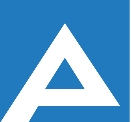 Agenţia Naţională pentru Ocuparea Forţei de MuncăCOMISIA DE CONCURS Lista candidaţilor care au promovat concursul pentru ocuparea funcţiilor publice vacante (04.08.2022)  Nr. d/oNume, PrenumeLocul pe care s-a plasat candidatulSpecialist principal,   Direcția Generală Ocuparea Forței de Muncă mun. ChișinăuSpecialist principal,   Direcția Generală Ocuparea Forței de Muncă mun. ChișinăuSpecialist principal,   Direcția Generală Ocuparea Forței de Muncă mun. Chișinău1.Cîrlig NataliaI